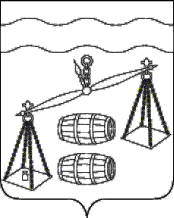 Администрация сельского поселения 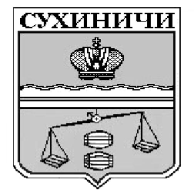 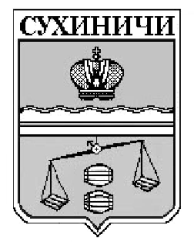 «Деревня Субботники»Калужская областьП О С Т А Н О В Л Е Н И ЕРуководствуясь Федеральным законом от 06.10.2003 N 131-ФЗ "Об общих принципах организации местного самоуправления в Российской Федерации", руководствуясь Уставом сельского поселения «Деревня Субботники», администрация сельского поселения «Деревня Субботники» ПОСТАНОВЛЯЕТ:     1. Внести изменения в постановление администрации СП «Деревня Субботники» от 23.09.2022 № 19 «Об отмене нормативных правовых актов органов местного самоуправления»:   1.1.Название постановления администрации СП «Деревня Субботники» от 23.09.2022 № 19 изложить в новой редакции:      «О признании утратившим силу постановления администрации СП «Деревня Субботники».».   1.2. Пункт 1 постановления администрации СП «Деревня Субботники» от 23.09.2022 № 19 изложить в новой редакции:    «1. Признать утратившим силу постановление администрации сельского поселения «Деревня Субботники» от 09.11.2012 №31 «Об утверждении Административного регламента исполнения муниципальной функции по проведению проверок при осуществлении муниципального лесного контроля на территории сельского поселения «Деревня Субботники».    2. Данное постановление вступает в силу после его обнародования.    3. Контроль за исполнением настоящего постановления оставляю за собой.Глава администрацииСП «Деревня Субботники»                                                    А.В.Карханина                  от 28.03.2023г.                      № 6О внесении изменений в постановление администрации СП «Деревня Субботники» от 23.09.2022 № 19 «Об отмене нормативных правовых актов органов местного самоуправления О внесении изменений в постановление администрации СП «Деревня Субботники» от 23.09.2022 № 19 «Об отмене нормативных правовых актов органов местного самоуправления 